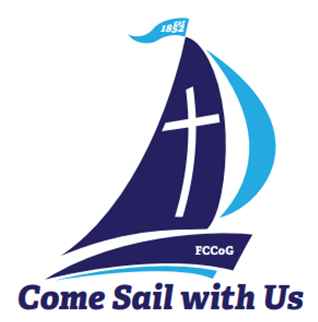 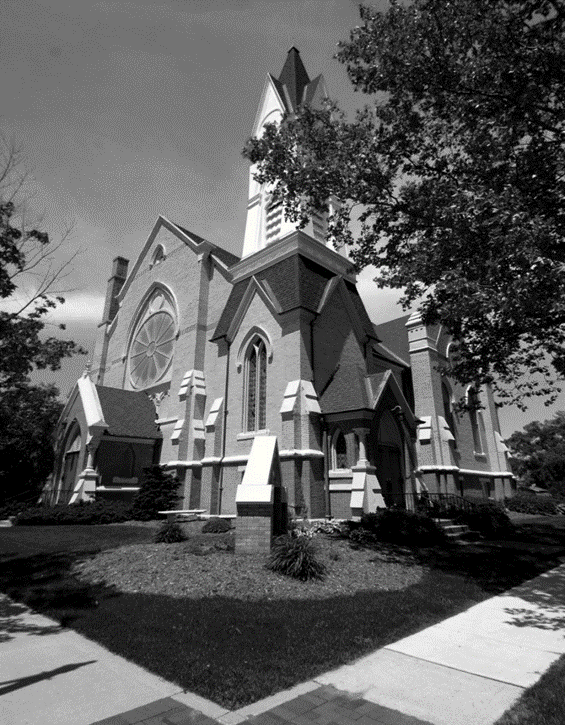 *Thank you to all for your Prayers! Please feel free to send a card to anyone listed above.Prayer Notes: 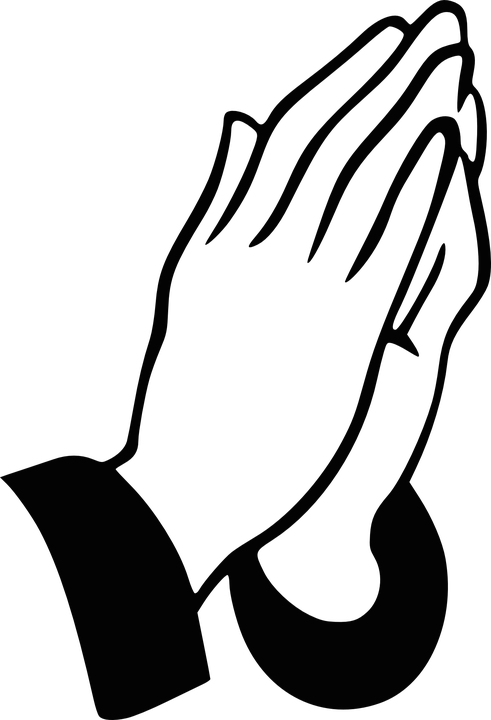 New Members: If you would like to join or if you would like more info on transferring your membership, please contact the church office or speak with Pastor Ed.Baptisms: for any member that would like to have their child or would themselves, like to be rebaptized to “refresh” your faith in the Holy Spirit, contact the office and we can schedule your baptism on an individual basis. Adult Bible Study meets every Sunday at 9:30am. Nursery service and coffee is available.As we prepare for the Annual Meeting that will be held later this year, this is a reminder to all Church Leaders to turn in your 2023 Annual Report to the church office by Wed., Jan. 31st.*New tithing boxes are now available in the Narthex before you enter the Sanctuary, or see a Deacon to locate your box. If you do not see your box, or would like one assigned to you, please contact the church office. Tithing pledge cards are also available in the Narthex if you would like one. We continue to thank all who have contributed to our church restoration & preservation project. If you are still interested in contributing, see the information below. All contributions are lovingly appreciated! Progress to date:The roof and exterior brick work is completed.HVAC work is ongoing.Painting of all exterior trim will begin in the spring.Work to the rose window and remaining stained glass windows, are currently underway!Thank you for your continued support. May God be with you and Bless you always. 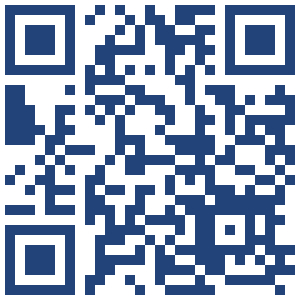 ~ The Restoration & Preservation Project CommitteeScan our new QR code or visit:  https://tithe.ly/give?c=6959110 to sign up to give today!Office hours are Mon. – Thurs. from 9am to 3:30pm with a break from 2-2:30pm. Please call ahead for assistance or leave a message on the office phone. Contact Info: Please update your contact info (address, email or phone number) to receive church mailings, with the church office. You need not be a member to receive our newsletters and mailings. *Please contact the office to update if you would like to receive newsletters via email or by mail. Our Nurse is available Mon. and Tues. from 8-4, and Thurs. from 8-12. For medical questions or need a ride, please call/text Patrice at (616) 894-7288.Blood pressure checks are offered after church on Sunday mornings. See Patrice in the church lobby. Free COVID tests are savailable and delivered by mail to your home. To order go to COVIDTest.gov or call 1-800-232-0233. *There are also free tests still availabe in the lobby or by the back door.The Mid Michigan District Health Department in Stanton is offering free radon test kits to those living in our county. Radon exposure is second only to cigarette smoking in causing lung cancer. Radon is oderless, it can only be detected by testing.Thank you! To Patty & Jim Ritzema for the donation of two new (collapsable) canes. Happy Birthday! To Patty Ritzema (2/1), Ellia Devitt (2/5), Rex Venema (2/10), Jerry Jones (2/12), Nancy Staffen (2/14), Coleen Venema (2/15), Michele Kocher (2/17), Barb Hoy (2/19), Patrick Emerson (2/20), Celeste Faber (2/24), and Mary Phillips (2/24). Happy Anniversary! To Roger & Carol Zayler (2/10).Birth Announcements: Congratulations to Jason & Daven Ritzema who welcomed their second daughter, Holland “Holly” Jayne Ritzema (8lbs 11oz.), on Jan. 12th! She was also welcomed by Big sister Dylan and grandparents, Jim & Patty Ritzema. Congratulations to Kayla & Kyle Gelow for the birth of their daughter Lily Elizabeth born on Jan. 20. She is welcomed by big brother West and grandparents Mark & Trudy Petersen.Special Music Performances for February:February 4: Don GibbsFebruary 11: Children’s Praise ChoirFebruary 18: Chancel ChoirFebruary 25: Keith & Jean HudsonSpecial Music Volunteers: If you would like to provide special music, please contact Deb Dieckman or the church office. Practices: at 9:30 on the 2nd and 3rd Sundays of the month. We then sing on the 3rd Sunday. *If you are high school age or older and like to sing, we would love to have you join us! Kids 6th grade to 12th are welcome to join the group! For more information on upcoming PF Youth trips, call/text Claude Johnson at 616-894-5595 or email: claudej2002us@yahoo.com.Our practices are every Tues. from 4-5pm and we once again invite all children of the church, ages pre-k to fifth, to join our group! We sing the 2nd Sunday of every month! This is a great time for children to make new friends and sing praise to our Savior!Meeting: next meeting is Feb. 13 at 6:30pm. Potluck: We are sponsoring a Potluck after worship on Feb. 11th along with Women’s Fellowship. Please bring a dish to pass and your own table service.Easter Flowers: are now on sale! Tulips, Hyacinths, and Daffodils will be available. The Deacons will purchase just a few Easter Lilies for the altar. Flowers will be $10.00 each and orders are due by Sun., Mar. 17th. *Flowers will be available for pick up at Easter Sunday, on March 31st.We always need volunteers for Coffee Hour and Children’s Messages. See the sign-up sheets outside the church office under the bulletin board. To keep a good flow during worship, we ask that Children’s Messages be no longer than 4 minutes please.Lent begins on Wed., Feb. 14th with Pastor Ed as speaker. WF has opened the Silent Breakfast up to all who would like to attend. Please see more information under ‘Women’s Fellowship News’.Church Cancellations: Remember that if the weather is too dangerous for church to be held, we will inform you through TV 8 & 13, email, and Facebook posts. Pastor Ed and Deacon Chair, Don Gibbs, consult and decide if church should be cancelled. Their decision takes into consideration the SAFETY of our members during inclement weather.FEBRUARY IS NOISY COIN MONTH! Please bring any loose change you can spare to church for the 4 Sundays in Feb. Kids will be collecting the coins in bread pans to make noise! Attendance is still struggling but we love Praise Choir kids who come to Sunday School when they sing! We shorten the lesson, make it fun, and send them off to practice with Candy! You would love to hear their enthusiasm on those days, and it is a major boost to our teachers.We have about 6 weeks to go in the Winter Curriculum and will be ordering Spring Curriculum soon. We are looking ahead for the possibility of Vacation Bible School this Summer.Children are learning all about winter and planning for our Valentines party on Wed., Feb. 14th. The children will be making valentine’s boxes to bring in for the class party and will get to wear pjs and watch a movie! Valentine Dance: will be on Fri., Feb. 9th at 6pm. Children and Parents are invited to join us for food and lots of dancing!Spring Fundraiser: the preschoolers are selling a wonderful assortment of flower baskets! Options are ferns, begoinias, geraniums, impatiens, and petunias. Stop by the table in the lobby to place your order. Money is due at time of order. Baskets are $20ea. or 3/$50. Orders are due by Sun., Feb. 25th. Orders will be placed that week and delivered the week of May 6th – just in time for Mother’s Day! So make sure to order for all the special women in your family!Winslow Circle: meets Wed., Feb. 7 at 1pm. Please call or see Rosel Eagles for more information.Bethany Circle Members: will meet Wed., Feb. 7 at 6:30pm. We are starting a new Bible Study called “Acceptance and Gratitude” Spiritual Practices for Everyday Life. If you need a workbook, please see Fran Gibbs. The first night’s title: “Can’t Get No Satisfaction: Fighting Discontent” and the reading is Haggai 1-2.5. Work through the questions for the discussion. There are some good quotes!Endeavor Circle members: Thank you to all the ladies who came to the first meeting in January! We had a good turnout and a great time! Next meeting, which will be our first video session of our study, will be on Mon., Feb. 12th at 7pm in the fellowship hall. For any ladies approximately 20-45 years of age wanting to join, we are having a 6 week study session on the book “Forginvg What You Can’t Forget” by Lysa TerKeurst.  If interested come join us Feb. 12th in Fellowship Hall or contact Emily Franklin or Jenny Milam for more information!Come join Women’s Fellowship on Wed., Feb. 14, at 10am for the ANNUAL SILENT BREAKFAST. Meet Chris in the library and then everyone will proceed to Fellowship Hall for a message from Pastor Ed, a symbolic breakfast of bread and juice and beverages, much like a communion. After the program, Pastor Ed will conduct an imposition of ashes for those interested. This is a beautiful time to begin your mindset, prayer life, and faith journey through the Lenten Season. ALL ARE WELCOME! 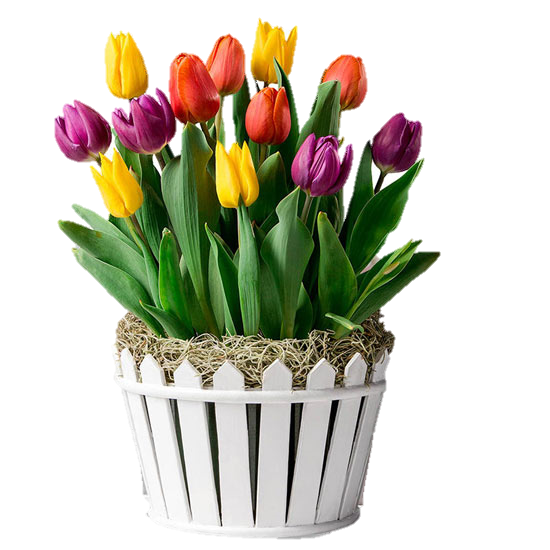 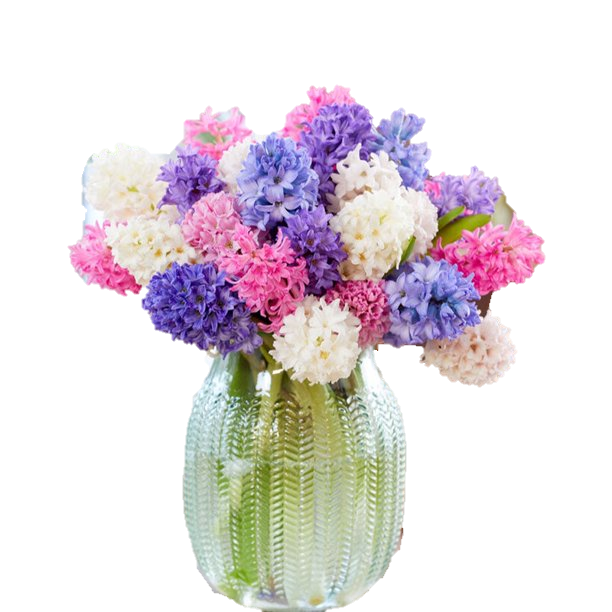 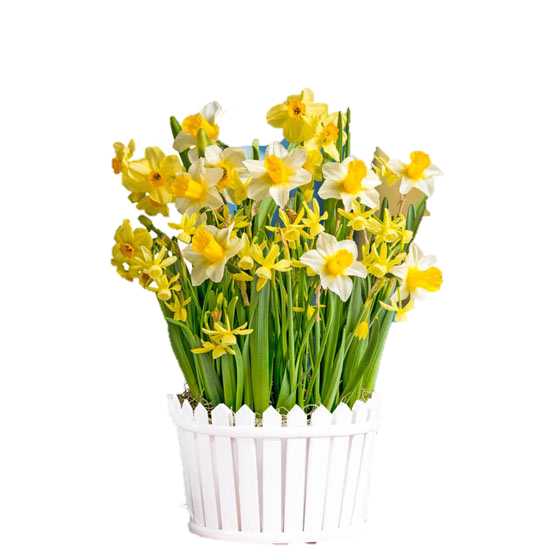 ~ February 2024 ~Calendar Notes: ~ March 2024 ~IN OUR PRAYERSIN OUR PRAYERSIN OUR PRAYERSIN OUR PRAYERSIN OUR PRAYERSOUR MILITARY: Matthew Crittenden, Jordan Varney, Paul Lepley, TJ Curry, Joshua Roose, Stephanie Roose, Melissa Staffen, Rick Grimes, Joe Suchowolec, Griffin Gloden, and Kyle Durdle.OUR MILITARY: Matthew Crittenden, Jordan Varney, Paul Lepley, TJ Curry, Joshua Roose, Stephanie Roose, Melissa Staffen, Rick Grimes, Joe Suchowolec, Griffin Gloden, and Kyle Durdle.OUR MILITARY: Matthew Crittenden, Jordan Varney, Paul Lepley, TJ Curry, Joshua Roose, Stephanie Roose, Melissa Staffen, Rick Grimes, Joe Suchowolec, Griffin Gloden, and Kyle Durdle.OUR MILITARY: Matthew Crittenden, Jordan Varney, Paul Lepley, TJ Curry, Joshua Roose, Stephanie Roose, Melissa Staffen, Rick Grimes, Joe Suchowolec, Griffin Gloden, and Kyle Durdle.OUR MILITARY: Matthew Crittenden, Jordan Varney, Paul Lepley, TJ Curry, Joshua Roose, Stephanie Roose, Melissa Staffen, Rick Grimes, Joe Suchowolec, Griffin Gloden, and Kyle Durdle.Ongoing Prayers for:Ongoing Prayers for:Ongoing Prayers for:Ongoing Prayers for:Ongoing Prayers for:Lucas HopkinsRob SansomRoxy RiceAlan KingsburyTom DealBecky ColesDr. Joe & Valerie MejiaKen & Kathy ReedColeen VenemaKody WoodCatrina WaltonLynn PyleVincent SnowJudi SnyderPatty RitzemaFCC Family At Care Facilities:FCC Family At Care Facilities:FCC Family At Care Facilities:FCC Family At Care Facilities:FCC Family At Care Facilities:Barb & Wilson HoyPat TothDoris Dieckman MarshallCap (Ray) TowerBarb & Wilson HoyPat TothDoris Dieckman MarshallCap (Ray) Tower-at Canal View Houghton County Medical Facility-at Hathaway Hills Assisted Living, Room #15-at Boulder Creek Assisted Living, Room #8-at Hathaway Hills Assisted Living, Room #10-at Canal View Houghton County Medical Facility-at Hathaway Hills Assisted Living, Room #15-at Boulder Creek Assisted Living, Room #8-at Hathaway Hills Assisted Living, Room #10-at Canal View Houghton County Medical Facility-at Hathaway Hills Assisted Living, Room #15-at Boulder Creek Assisted Living, Room #8-at Hathaway Hills Assisted Living, Room #10Special Prayers for Members, Family and Friends:Special Prayers for Members, Family and Friends:Special Prayers for Members, Family and Friends:Special Prayers for Members, Family and Friends:Special Prayers for Members, Family and Friends:Helen Appleman (mother of Judi Snyder)Stacy Galick (daughter of Darlene Petersen)Gavin Hearld (great-grandson of Darlene Petersen)Darcie Jorgensen (for recovery from recent surgery)Terri Leslie-Fox (for recovery from recent surgery)Baby Vincent Snow (for recent leg surgery)The Family of Ken Reed for his passing on January 19.Helen Appleman (mother of Judi Snyder)Stacy Galick (daughter of Darlene Petersen)Gavin Hearld (great-grandson of Darlene Petersen)Darcie Jorgensen (for recovery from recent surgery)Terri Leslie-Fox (for recovery from recent surgery)Baby Vincent Snow (for recent leg surgery)The Family of Ken Reed for his passing on January 19.Helen Appleman (mother of Judi Snyder)Stacy Galick (daughter of Darlene Petersen)Gavin Hearld (great-grandson of Darlene Petersen)Darcie Jorgensen (for recovery from recent surgery)Terri Leslie-Fox (for recovery from recent surgery)Baby Vincent Snow (for recent leg surgery)The Family of Ken Reed for his passing on January 19.Helen Appleman (mother of Judi Snyder)Stacy Galick (daughter of Darlene Petersen)Gavin Hearld (great-grandson of Darlene Petersen)Darcie Jorgensen (for recovery from recent surgery)Terri Leslie-Fox (for recovery from recent surgery)Baby Vincent Snow (for recent leg surgery)The Family of Ken Reed for his passing on January 19.Helen Appleman (mother of Judi Snyder)Stacy Galick (daughter of Darlene Petersen)Gavin Hearld (great-grandson of Darlene Petersen)Darcie Jorgensen (for recovery from recent surgery)Terri Leslie-Fox (for recovery from recent surgery)Baby Vincent Snow (for recent leg surgery)The Family of Ken Reed for his passing on January 19.Pastoral NewsParish Nurse NewsAnnual Meeting ReportsStewardship NewsRestoration and Preservation for Our ChurchChurch Office NewsCelebration NewsChancel Choir News PF Youth NewsPraise Choir NewsPreschool NewsDeacons NewsChristian Ed NewsWomen’s Fellowship NewsSunMonTueWedThuFriSat*Ash Wednesday Activities:10a WF 64th Silent Breakfast11a Prayer & Imposition of Ashes7p Service & Imposition of Ashes*Ash Wednesday Activities:10a WF 64th Silent Breakfast11a Prayer & Imposition of Ashes7p Service & Imposition of Ashes*Ash Wednesday Activities:10a WF 64th Silent Breakfast11a Prayer & Imposition of Ashes7p Service & Imposition of Ashes*Ash Wednesday Activities:10a WF 64th Silent Breakfast11a Prayer & Imposition of Ashes7p Service & Imposition of Ashes111a GAMA6p Scouts (all)7:30 AA2310a GS4   Communion & Scout Sunday9:30 Sunday School9:30 Bible Study10:30 WorshipSpecial Music – Don Gibbs and Cindy Perry3p Venture564p Praise Choir710a PURLS1p Winslow6:30 Bethany86p Scouts (all)7:30 AA96p Preschool Valentine Dance1010a GS11 Transfiguration Sunday9:30 Choir Practice9:30 Sunday School9:30 Bible Study10:30 WorshipSpecial Music – Praise Choir127p Endeavor134p Praise Choir6:30 Deacons14Valentines Day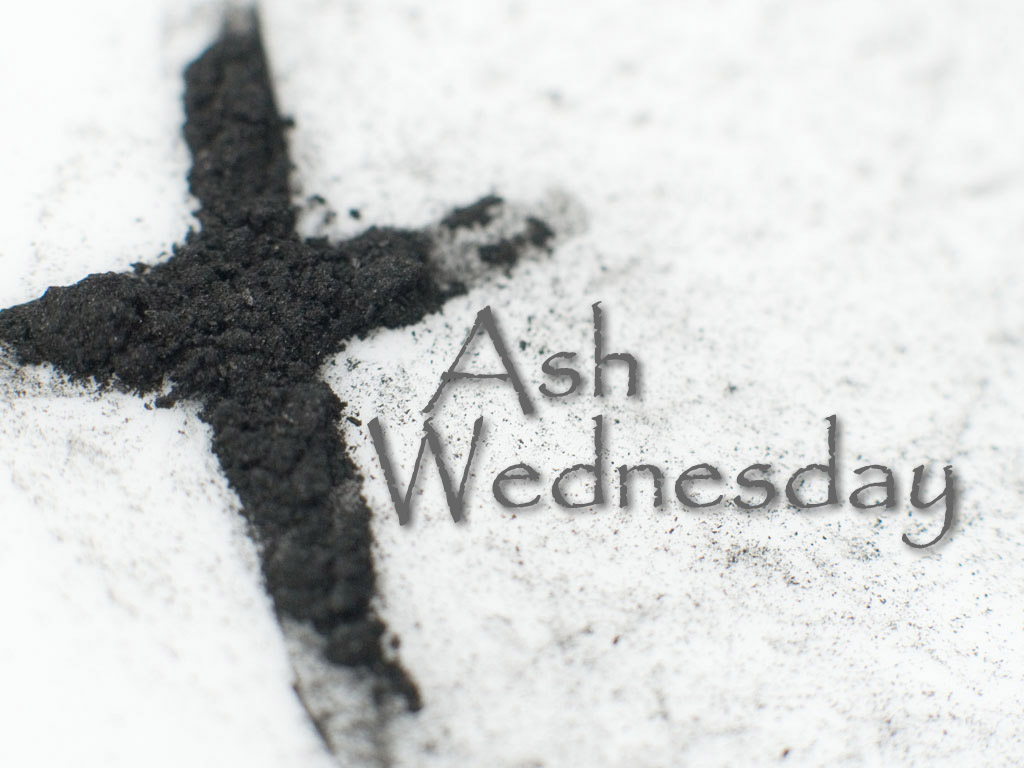 10a Silent Bfast & Imp. of Ashes156p Scouts (all)7:30 AA161710a GS181st Sunday of Lent9:30 Choir Practice9:30 Sunday School9:30 Bible Study10:30 WorshipSpecial Music – Chancel Choir3p Venture19President’s Day204p Praise Choir2110a PURLS226p Scouts (all)7:30 AA232410a GS259:30 Sunday School9:30 Bible Study10:30 Worship Special Music – Keith & Jean Hudson266:30 Trustees274p Praise Choir2829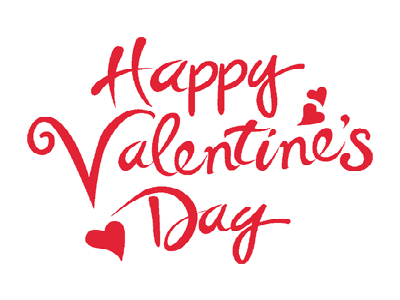 SunMonTueWedThuFriSat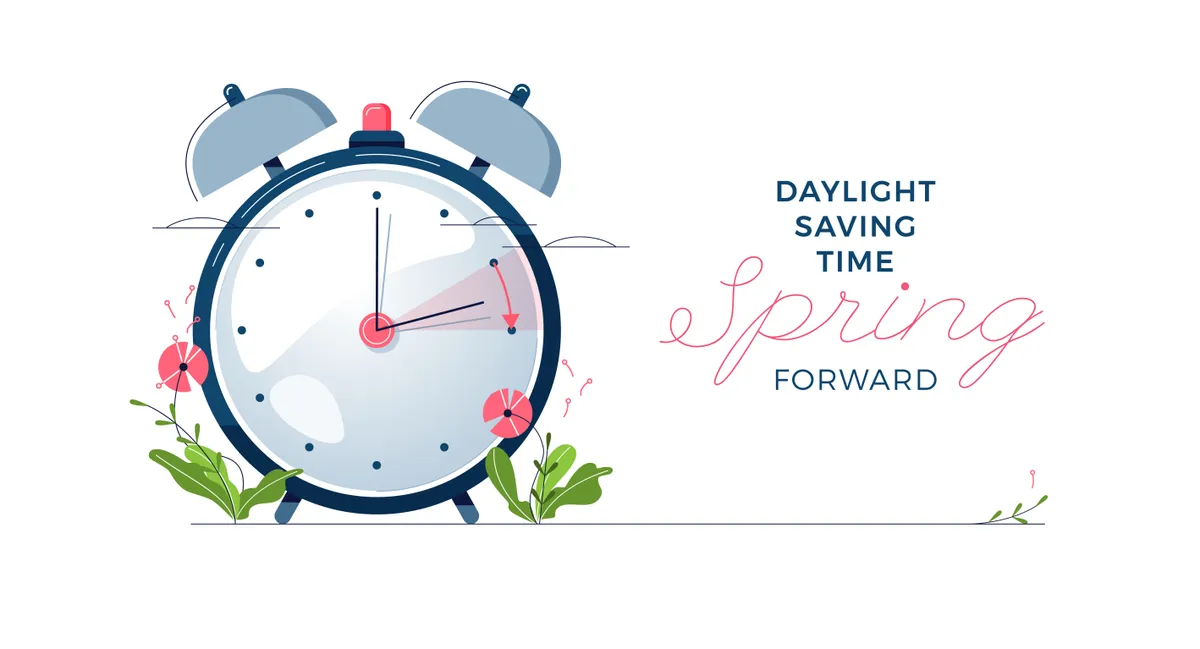 1210a Girl Scouts3 Communion9:30 Sunday School9:30 Bible Study10:30 WorshipSpecial Music – TBA3p Venture454p Praise Choir610a PURLS1p Winslow6:30 Bethany76p Scouts (all)7:30 AA89  Set clocks ahead beforeyou go to bed!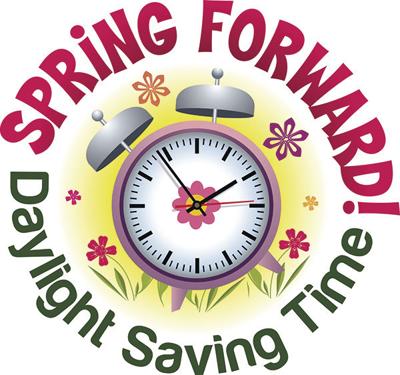 10   Daylight Savings Time Begins & Girl Scout Sunday9:30 Choir Practice9:30 Sunday School9:30 Bible Study10:30 WorshipSpecial Music – Praise Choir11124p Praise Choir6:30 Deacons1310a PURLS146p Scouts (all)7:30 AA151610a GS12p Scout Pinewood Derby 17   St. Patrick’s Day9:30 Choir Practice9:30 Sunday School9:30 Bible Study10:30 WorshipSpecial Music – Sandy Cote and Deb Dieckman3p Venture18Easter Flower Orders Due!194p Praise Choir2010a PURLS216p Scouts (all)7:30p AA222310a GS24   Palm Sunday9:30 Sunday School9:30 Bible Study10:30 WorshipSpecial Music – Chancel Choir256:30 Trustees262710a PURLS28Maundy Thursday7:30p AA29Good FridayEaster Flowers Delivered3010a Girl ScoutsHoly Saturday31     Easter Sunday9:30 Sunday School9:30 Bible Study10:30 WorshipSpecial Music – TBA